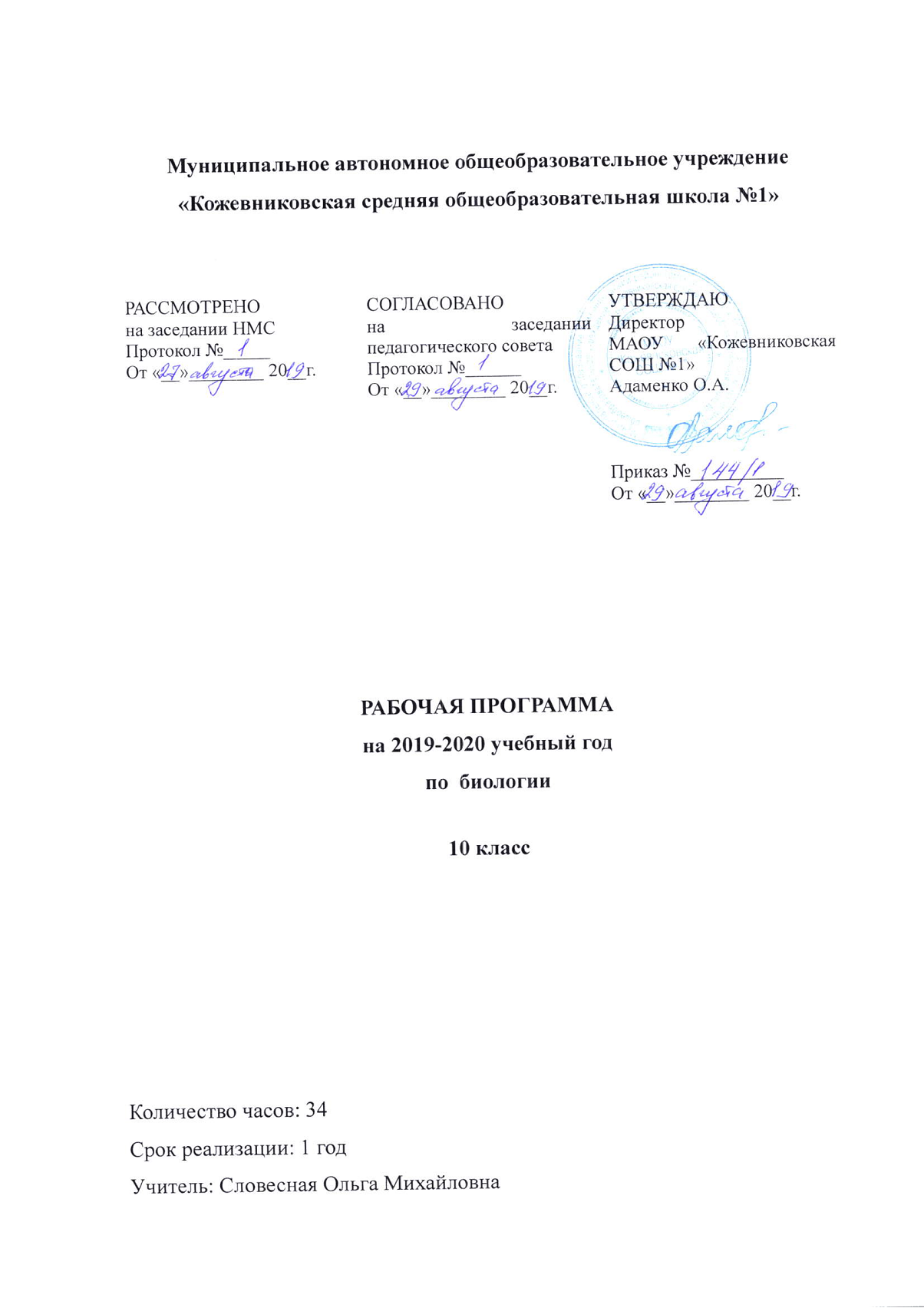 Пояснительная запискаАдаптированная рабочая программа для детей с ограниченными возможностями здоровья по биологии в 10 классе составлена на основе программы курса биологии под руководством В.В.Пасечника (А.А. Каменский, Е.А. Криксунов В.В. Пасечник). Биология. Общая биология. 10-11 классы.«Дрофа», 2009.Данная рабочая программа разработана в соответствии с нормативно-правовой базой:1.Федеральный закон РФ от 29.12.2012 №273-ФЗ «Об образовании в Российской Федерации» (в ред. Федеральных законов от 07.05.2013 №99-ФЗ, от 23.07.2013 №203-ФЗ).2.Письмо Министерства образования и науки РФ от 18.04.2008 №АФ-150/06 «О создании условий для получения образования детьми с ограниченными возможностями здоровья и детьми-инвалидами».3.Федеральный государственный образовательный стандарт образования обучающихся с умственной отсталостью(интеллектуальными нарушениями) – приказ Министерства образования и науки Российской Федерации от 19 декабря 2014 года №1599.4. Закон Томской области от 12.08.2013 № 149-ОЗ "Об образовании в Томской области"5. Приказ Минобрнауки России от 31.03.2014 г. № 253 «Об утверждении федерального перечня учебников, рекомендуемых к использованию при реализации имеющих государственную аккредитацию образовательных программ начального общего, основного общего, среднего общего образования»;Образовательная программа МАОУ «Кожевниковская СОШ №1»;Учебный план МАОУ «Кожевниковская СОШ №1»;Программа основного общего образования по биологии 5-11классы. Авторы: В.В.Пасечник, В.В.Латюшин и др.-М.:Дрофа,2010. Программа курса: авторы: А.А. Каменский, Е.А. Криксунов В.В. Пасечник. Биология. Общая биология. 10-11 классы.«Дрофа», 2009.УМК (автор) Пасечник В.В.Перечень задействованных учебников: А.А. Каменский, Е.А. Криксунов В.В. Пасечник. Биология. Общая биология. 10-11 классы.«Дрофа», 2009.Федеральный базисный план отводит 34 часов для образовательного изучения в 10 классе из расчёта 1 час в неделю.Изучение биологии в 10 классе для детей с ограниченными возможностями здоровья направлено на достижение следующих целей:освоение знаний о биологических системах (клетка, организм, вид, экосистема); истории развития современных представлений о живой природе; выдающихся открытиях в биологической науке; роли биологической науки в формировании современной естественнонаучной картины мира; методах научного познания; овладение умениями обосновывать место и роль биологических знаний в практической деятельности людей, развитии современных технологий; проводить наблюдения за экосистемами с целью их описания и выявления естественных и антропогенных изменений; находить и анализировать информацию о живых объектах; развитие познавательных интересов, интеллектуальных и творческих способностей в процессе изучения выдающихся достижений биологии, вошедших в общечеловеческую культуру; сложных и противоречивых путей развития современных научных взглядов, идей, теорий, концепций, различных гипотез (о сущности и происхождении жизни, человека) в ходе работы  с различными источниками информации;воспитание убежденности в возможности познания живой природы, необходимости бережного отношения к природной среде, собственному здоровью; уважения к мнению оппонента при обсуждении биологических проблем;использование приобретенных знаний и умений в повседневной жизни для оценки последствий своей деятельности по отношению к окружающей среде, здоровью других людей и собственному здоровью; обоснования и соблюдения мер профилактики заболеваний, правил поведения в природе.Задачи: изучение общих свойств живого, законов его существования и развития,формирование у школьников системы общебиологических знаний для осуществления интеллектуальной и практической деятельности,воспитание познавательного интереса путем вовлечения учащихся в процесс самостоятельного поиска, «открытия» новых знаний.Рабочая программа для 10 класса для детей с ограниченными возможностями здоровья предусматривает обучение биологии в объеме 35 часов (1 час в неделю). Программа предполагает ведение фенологических наблюдений, опытнической и практической работы. Для понимания учащимися сущности биологических явлений используются лабораторные работы, практические работы, проведение наблюдений, индивидуальная проверка, самостоятельные работы по заданиям, самостоятельные практические исследования, биологические диктанты, тестовые задания, письменные проверочные работы. Все это дает возможность направленно воздействовать на личность учащегося: тренировать память, развивать наблюдательность, мышление, обучать приемам самостоятельной учебной деятельности, способствовать развитию любознательности и интереса к предмету.Планируемые результаты освоения учебного курса и система их оценкиЛичностные результаты обучения биологии:воспитание российской гражданской идентичности: патриотизма, любви и уважения к Отечеству, чувства гордости за свою Родину; формирование ответственного отношения к учению, готовности и способности обучающегося к саморазвитию и самообразованию на основе мотивации к обучению и познанию, знание основных принципов и правил отношения к живой природе, основ здорового образа жизни и здоровьесберегающих технологий;сформированность познавательных интересов и мотивов, направленных на изучение живой природы; интеллектуальных умений (доказывать, строить рассуждения, анализировать, делать выводы); эстетического отношения к живым объектам;формирование личностных представлений о целостности природы, формирование толерантности и миролюбия;освоение социальных норм, правил поведения, ролей и форм социальной жизни в группах и сообществах, формирование нравственных чувств и нравственного поведения, осознанного и ответственного  отношения к собственным поступкам;формирование коммуникативной компетентности в общении и сотрудничестве с учителями, со сверстниками, старшими и младшими в процессе образованной, общественно полезной, учебно-иследовательской, творческой и других видах деятельности;формирование ценности здорового и безопасного образа жизни; усвоение правил индивидуального и коллективного безопасного поведения в чрезвычайной ситуациях, угрожающих жизни и здоровью людей, формирование основ экологического сознания на основе признания ценности жизни во всех её проявлениях и необходимости ответственного, бережного отношения к окружающей среде и рационального природопользования;Метапредметные результаты обучения биологии:учиться самостоятельно определять цели своего обучения, ставить и формулировать для себя новые задачи в учебе и познавательной деятельности, развивать мотивы и интересы своей познавательной деятельности;знакомство с составляющими исследовательской деятельности, включая умение видеть проблему, ставить вопросы, выдвигать гипотезы, давать определения понятиям, классифицировать, наблюдать, проводить эксперименты, делать выводы и заключения, структурировать материал, объяснять, доказывать, защищать свои идеи;формирование умения работать с различными  источниками биологической информации: текст учебника, научно-популярной литературой, биологическими словарями справочниками, анализировать и оценивать информациювладение основами самоконтроля, самооценки, принятия решений в учебной и познавательной деятельностиформирование и развитие компетентности  в области использования информационно-коммуникативных технологий.формирование умений осознанно использовать речевые средства для дискуссии и аргументации своей позиции, сравнивать различные точки зрения, аргументировать и отстаивать свою точку зрения.   Предметными результатами обучения биологии в 10 классе являются:В познавательной (интеллектуальной) сфере:выделение существенных признаков биологических объектов (отличительных признаков живых организмов; клеток и организмов растений,  грибов и бактерий; соблюдения мер профилактики заболеваний, вызываемых растениями,  бактериями, грибамиклассификация — определение принадлежности биологических объектов к определенной систематической группе;объяснение роли биологии в практической деятельности людей; места и роли человека в природе; родства, общности происхождения и эволюции растений и животных (на примере сопоставления отдельных групп); роли различных организмов в жизни человека; значения биологического разнообразия для сохранения биосферы;различение на таблицах частей и органоидов клетки, на живых объектах и таблицах наиболее распространенных растений; съедобных и ядовитых грибов; опасных для человека растений;сравнение биологических объектов и процессов, умение делать выводы и умозаключения на основе сравнения;выявление приспособлений организмов к среде обитания; типов взаимодействия разных видов в экосистеме; взаимосвязей между особенностями строения клеток, тканей;овладение методами биологической науки: наблюдение и описание биологических объектов и процессов; постановка биологических экспериментов и объяснение их результатов. 2. В ценностно-ориентационной сфере:знание основных правил поведения в природе;анализ и оценка последствий деятельности человека в природе, влияния факторов риска на здоровье человека. 3. В сфере трудовой деятельности:знание и соблюдение правил работы в кабинете биологии;соблюдение правил работы с биологическими приборами и инструментами (препаровальные иглы, скальпели, лупы, микроскопы). 4. В сфере физической деятельности:освоение приемов оказания первой помощи при отравлении ядовитыми грибами, растениями;  5. В эстетической сфере:овладение умением оценивать с эстетической точки зрения объекты живой природы.Система оценки достижения планируемых результатов освоения основной образовательной программы основного общего и среднего общего образования предполагает комплексный подход к оценке результатов образования, позволяющий вести оценку достижения обучающимися всех трёх групп результатов образования: личностных, метапредметных и предметных.Система оценки предусматривает уровневый подход к содержанию оценки и инструментарию для оценки достижения планируемых результатов, а также к представлению и интерпретации результатов измерений.Одним из проявлений уровневого подхода является оценка индивидуальных образовательных достижений на основе «метода сложения», при котором фиксируется достижение уровня, необходимого для успешного продолжения образования и реально достигаемого большинством обучающихся, и его превышение, что позволяет выстраивать индивидуальные траектории движения с учётом зоны ближайшего развития, формировать положительную учебную и социальную мотивацию.Оценка предметных результатовОценка предметных результатов представляет собой оценку достижения обучающимся планируемых результатов по учебному предмету:способность к решению учебно-познавательных и учебно-практических задач, основанных на изучаемом учебном материале, с использованием способов действий, релевантных содержанию учебных предметов. предполагает выделение базового уровня достижений как точки отсчёта при построении всей системы оценки и организации индивидуальной работы с обучающимися.Базовый уровень достижений — уровень, который демонстрирует освоение учебных действий с опорной системой знаний в рамках диапазона (круга) выделенных задач. Овладение базовым уровнем является достаточным для продолжения обучения на следующей ступени образования, но не по профильному направлению. Достижению базового уровня соответствует отметка «удовлетворительно» (или отметка «3», отметка «зачтено»).Превышение базового уровня свидетельствует об усвоении опорной системы знаний на уровне осознанного произвольного овладения учебными действиями, а также о кругозоре, широте (или избирательности) интересов. Целесообразно выделить следующие два уровня, превышающие базовый:повышенный уровень достижения планируемых результатов, оценка «хорошо» (отметка «4»);высокий уровень достижения планируемых результатов, оценка «отлично» (отметка «5»).Повышенный и высокий уровни достижения отличаются по полноте освоения планируемых результатов, уровню овладения учебными действиями и сформированностью интересов к данной предметной области.Для описания подготовки обучающихся, уровень достижений которых ниже базового, целесообразно выделить также два уровня:пониженный уровень достижений, оценка «неудовлетворительно» (отметка «2»);низкий уровень достижений, оценка «плохо» (отметка «1»).Недостижение базового уровня (пониженный и низкий уровни достижений) фиксируется в зависимости от объёма и уровня освоенного и неосвоенного содержания предмета. Критерии и нормы оценки знаний, умений и навыков обучающихся по биологииОценка письменных контрольных работ обучающихся по биологииОценка   «5» ставится, если ученик:Выполняет работу без ошибок и /или/ допускает не более одного недочёта.Соблюдает культуру письменной речи; правила оформления письменных работ. Оценка   «4» ставится, если ученик:Выполняет письменную работу полностью, но допускает в ней не более одной негрубой ошибки и одного недочёта и /или/ не более двух недочётов.Соблюдает культуру письменной речи, правила оформления письменных работ, но допускает небольшие помарки при ведении записей.Оценка   «3» ставится, если ученик:Правильно выполняет не менее половины работы.Допускает не более двух грубых ошибок, или не более одной грубой, одной негрубой ошибки и одного недочёта, или не более трёх негрубых ошибок, или одной негрубой ошибки и трёх недочётов, или при отсутствии ошибок, но при наличии пяти недочётов. Допускает незначительное несоблюдение основных норм культуры письменной речи, правил оформления письменных работ. Оценка  «2» ставится, если ученик:Правильно выполняет менее половины письменной работы.Допускает число ошибок и недочётов, превосходящее норму, при которой может быть выставлена оценка "3".Допускает значительное несоблюдение основных норм культуры письменной речи, правил оформления письменных работ.Оценка    «1» ставится в случае:         1.          Нет ответа.Примечание: учитель имеет право поставить ученику оценку выше той, которая предусмотрена нормами, если им работа выполнена в оригинальном варианте.оценки с анализом работ доводятся до сведения учащихся, как правило, на последующем   уроке; предусматривается работа над ошибками и устранение пробелов в знаниях и умениях  учеников.Оценка  устных ответов обучающихся по биологииОценка   "5" ставится, если ученик:Показывает глубокое и полное знание и понимание всего программного материала; полное понимание сущности рассматриваемых понятий, явлений и закономерностей, теорий, взаимосвязей.Умеет составить полный и правильный ответ на основе изученного материала; выделять главные положения, самостоятельно подтверждать ответ конкретными примерами, фактами; самостоятельно и аргументировано делать анализ, обобщения, выводы; устанавливать межпредметные связи (на основе ранее приобретённых знаний) и внутрипредметные связи, творчески применять полученные знания в незнакомой ситуации; последовательно, чётко, связно, обоснованно и безошибочно излагать учебный материал. Умеет составлять ответ в логической последовательности с использованием принятой терминологии; делать собственные выводы; формулировать точное определение и истолкование основных понятий, законов, теорий. Может при ответе не повторять дословно текст учебника; излагать, материал литературным языком; правильно и обстоятельно отвечать на дополнительные вопросы учителя; самостоятельно и рационально использовать наглядные пособия, справочные материалы, учебник, дополнительную литературу, первоисточники; применять систему условных обозначений при ведении записей, сопровождающих ответ; использовать для доказательства выводов из наблюдений и опытов.Самостоятельно, уверенно и безошибочно применяет полученные знания в решении проблем на творческом уровне; допускает не более одного недочёта, который легко исправляет по требованию учителя; имеет необходимые навыки работы с приборами, чертежами, схемами, графиками, картами, сопутствующими ответу; записи, сопровождающие ответ, соответствуют требованиям.Оценка   "4" ставится, если ученик:Показывает знания всего изученного программного материала. Даёт полный и правильный ответ на основе изученных теорий; допускает незначительные ошибки и недочёты при воспроизведении изученного материала, небольшие неточности при использовании научных терминов или в выводах, обобщениях из наблюдений. Материал излагает в определённой логической последовательности, при этом допускает одну негрубую ошибку или не более двух недочётов, которые может исправить самостоятельно при требовании или небольшой помощи преподавателя; подтверждает ответ конкретными примерами; правильно отвечает на дополнительные вопросы учителя.Умеет самостоятельно выделять главные положения в изученном материале; на основании фактов и примеров обобщать, делать выводы. Устанавливать внутрипредметные связи. Может применять полученные знания на практике в видоизменённой ситуации, соблюдать основные правила культуры устной речи; использовать при ответе научные термины.Не обладает достаточным навыком работы со справочной литературой, учебником, первоисточником (правильно ориентируется, но работает медленно).Оценка   "3" ставится, если ученик:Усваивает основное содержание учебного материала, но имеет пробелы, не препятствующие дальнейшему усвоению программного материала.Излагает материал несистематизированно, фрагментарно, не всегда последовательно; показывает недостаточную сформированность отдельных знаний и умений; слабо аргументирует выводы и обобщения, допускает ошибки при их формулировке; не использует в качестве доказательства выводы и обобщения из наблюдений, опытов или допускает ошибки при их изложении; даёт нечёткие определения понятий.Испытывает затруднения в применении знаний, необходимых для решения задач различных типов, практических заданий; при объяснении конкретных явлений на основе теорий и законов; отвечает неполно на вопросы учителя или воспроизводит содержание текста учебника, но недостаточно понимает отдельные положения, имеющие важное значение в этом тексте, допуская одну-две грубые ошибки.Оценка   "2" ставится, если ученик:Не усваивает и не раскрывает основное содержание материала; не знает или не понимает значительную часть программного материала в пределах поставленных вопросов; не делает выводов и обобщений.Имеет слабо сформированные и неполные знания, не умеет применять их при решении конкретных вопросов, задач, заданий по образцу.При ответе на один вопрос допускает более двух грубых ошибок, которые не может исправить даже при помощи учителя.Оценка    «1» ставится в случае, если ученик:Нет ответа.Примечание. По окончанию устного ответа учащегося педагогом даётся краткий анализ  ответа, объявляется мотивированная оценка, возможно привлечение других учащихся для анализа ответа.Критерии и нормы оценки знаний и умений обучающихся за практические и лабораторные работыОценка   «5» ставится, если:Правильной самостоятельно  определяет цель данных работ; выполняет работу в полном объёме с соблюдением необходимой  ' последовательности проведения опытов, измерений.Самостоятельно, рационально выбирает и готовит для выполнения работ необходимое оборудование; проводит данные работы в условиях, обеспечивающих получение наиболее точных результатов.Грамотно, логично описывает ход практических (лабораторных) работ, правильно формулирует выводы; точно и аккуратно выполняет все записи, таблицы, рисунки, чертежи, графики, вычисления.Проявляет организационно-трудовые умения: поддерживает чистоту рабочего места, порядок на столе, экономно расходует материалы; соблюдает правила техники безопасности при выполнении работ.Оценка   «4» ставится, если ученик:Выполняет практическую (лабораторную) работу полностью в соответствии с требованиями при оценивании результатов на "5", но допускает в вычислениях, измерениях два - три недочёта или одну негрубую ошибку и один недочёт.При оформлении работ допускает неточности в описании хода действий; делает неполные выводы при обобщении.Оценка   «3» ставится, если ученик: 1 Правильно выполняет работу не менее, чем на 50%, однако объём выполненной части таков, что позволяет получить верные результаты и сделать выводы по основным, принципиальным важным задачам работы.Подбирает оборудование, материал, начинает работу с помощью учителя; или в ходе проведения измерений, вычислений, наблюдений допускает ошибки, неточно формулирует выводы, обобщения.Проводит работу в нерациональных условиях, что приводит к получению результатов с большими погрешностями; или в отчёте допускает в общей сложности не более двух ошибок (в записях чисел, результатов измерений, вычислений, составлении графиков, таблиц, схем и т.д.), не имеющих для данной работы принципиального значения, но повлиявших на результат выполнения.Допускает грубую ошибку в ходе выполнения работы: в объяснении, в оформлении, в соблюдении правил техники безопасности, которую ученик исправляет по требованию учителя.Оценка   "2" ставится, если ученик:Не определяет самостоятельно цель работы, не может без помощи учителя подготовить соответствующее оборудование; выполняет работу не полностью, и объём выполненной части не позволяет сделать правильные выводы.Допускает две и более грубые ошибки в ходе работ, которые не может исправить по требованию педагога; или производит измерения, вычисления, наблюдения неверно. Оценка    «1» ставится в случае:Нет ответа.Система оценивания тестовых заданий:Отметка «2» – от 0 до 50 %Отметка «3» – от 51 % до 70 %Отметка «4» – от 71 % до 85 %Отметка «5» – от 86 % до 100 %Оценка метапредметных результатовспособность и готовность к освоению систематических знаний, их самостоятельному пополнению, переносу и интеграции;способность к сотрудничеству и коммуникации;способность к решению личностно и социально значимых проблем и воплощению найденных решений в практику;способность и готовность к использованию ИКТ в целях обучения и развития;способность к самоорганизации, саморегуляции и рефлексии.Защита итогового проекта.Содержание учебного предметаТематическое планированиеКалендарно- тематический план по учебному предмету «Биология» (10 класс)на 2018-2019  учебный год.Введение(2ч.)Объект изучения биологии – живая природа. Отличительные признаки живой природы: уровневая организация и эволюция. Основные уровни организации живой природы. Роль биологических теорий, идей, гипотез в формировании современной естественнонаучной картины мира. Методы познания живой природы.Основы цитологии (16ч.)Развитие знаний о клетке (Р.Гук, Р.Вирхов, К.Бэр, М.Шлейден и Т.Шванн). Клеточная теория. Роль клеточной теории в становлении современной естественно-научной картины мира.Химический состав клетки. Роль неорганических и органических веществ в клетке и  организме человекаСтроение клетки. Основные части и органоиды клетки, их функции; доядерные и ядерные клетки. Строение и функции хромосом. Вирусы - неклеточные формы. ДНК - носитель наследственной информации. Значение постоянства числа и формы хромосом в клетках. Ген. Генетический код. Обмен веществ и превращения энергии – свойства живых организмов.Размножение и индивидуальное развитие( 7ч.)Деление клетки – основа роста, развития и размножения организмов. Митоз. Мейоз. Половое и бесполое размножение.Оплодотворение, его значение.Индивидуальное развитие организма (онтогенез). Причины нарушений развития организмов. Индивидуальное развитие человека. Репродуктивное здоровье. Организм – единое целое. Последствия влияния алкоголя, никотина, наркотических веществ на развитие зародыша человека.Основы генетики (8ч.)Наследственность и изменчивость – свойства организмов. Генетика – наука о закономерностях наследственности и изменчивости. Г.Мендель – основоположник генетики. Генетическая терминология и символика. Закономерности наследования, установленные Г.Менделем. Хромосомная теория наследственности. Современные представления о гене и геноме. Составление простейших схем скрещивания и решение элементарных  генетических  задач. Наследственная и ненаследственная изменчивость. Влияние мутагенов на организм человекаГенетика человека (2ч.)Методы исследования генетики человека. Генетика и здоровье. Значение генетики для медицины. Наследственные болезни человека, их причины и профилактика.№ п/пНаименование темы/разделаКоличество часов1Введение22Основы цитологии 153Размножение и индивидуальное развитие74Основы генетики85Генетика человека2ИТОГО34№ п/пТема урокаКоличество часовФормы занятий (лекция, дискуссия, беседа, практ.или теор.занятие, нестандартный урок)Дата план(указывается номер недели)Дата факт(указывается фактическая дата проведения)Введение (2 часа)Введение (2 часа)Введение (2 часа)Введение (2 часа)Введение (2 часа)Введение (2 часа)1/1Краткая история развития биологии. Методы исследования в биологии.11 неделя сентября14.09.20182/2Cущность жизни  и свойства живого. Уровни организации живой материи.12 неделя сентября20.09.2018Основы цитологии (15 часов)Основы цитологии (15 часов)Основы цитологии (15 часов)Основы цитологии (15 часов)Основы цитологии (15 часов)Основы цитологии (15 часов)3/1Методы цитологии. Клеточная теория. Особенности химического состава клетки.13 неделя сентября4/2Вода и её роль в жизнедеятельности клетки. Минеральные вещества и их роль в клетке.14 неделя сентября5/3Углеводы и их роль в жизнедеятельности клетки.11 неделя октября6/4Липиды и их роль в жизнедеятельности клетки.12 неделя октября7/5Строение и функции белков.13 неделя октября8/6Нуклеиновые кислоты и их роль в жизнедеятельности клетки.14 неделя октября9/7АТф и другие соединения клетки. 12 неделя ноября10/8Строение клетки. Клеточная мембрана. Ядро. Цитоплазма. Клеточный центр. Рибосомы. 13 неделя ноября11/9ЭПС. Комплекс  Гольджи. Лизосомы. Клеточные включения. Митохондрии. Пластиды. Органоиды движения 14 неделя ноября12/10Сходства и различия в строении прокариотических и эукариотических клеток. 15 неделя ноября13/11Неклеточные формы жизни. Вирусы и Бактериофаги. 12 неделя декабря14/12Обмен веществ и энергии в клетке. Питание клетки.13 неделя декабря15/13Энергетический обмен в клетке.14 неделя декабря16/14Пластический обмен в клетке..Фотосинтез. Хемосинтез.15 неделя декабря17/15Генетический код. Транскрипция.13 неделя января19/1Жизненный цикл клетки. Митоз. Амитоз.15 неделя января20/2Мейоз.2 неделя февраля21/3Формы размножения организмов. Бесполое размножение.3 неделя февраля22/4Половое размножение. Развитие половых клеток.14 неделя февраля23/5Оплодотворение.15 неделя февраля24/6Онтогенез - индивидуальное развитие организма. Эмбриональный  период. 12 неделя марта25/7Индивидуальное развитие. Постэмбриональный период. 13 неделя мартаОсновы генетики 8 часов Основы генетики 8 часов Основы генетики 8 часов Основы генетики 8 часов Основы генетики 8 часов Основы генетики 8 часов 26/1История развития генетики. Гибридологический метод14 неделя марта27/2Моногибридное скрещивание Анализирующее скрещивание.1 неделя апреля28/3Дигибридное скрещивание.12 неделя апреля29/4Хромосомная теория наследственности.13 неделя апреля30/5Взаимодействие неаллельных генов.14 неделя апреля31/6Цитоплазматическая наследственность. Генетическое определение пола.15 неделя апреля32/7Изменчивость. Виды мутаций1 неделя мая33/8Причины мутаций. Соматические и генеративные мутации. 12 неделя маяГенетика человека-2ч.Генетика человека-2ч.Генетика человека-2ч.Генетика человека-2ч.Генетика человека-2ч.Генетика человека-2ч.34/3Методы исследования генетики человека.  13 неделя мая35/4Генетика и здоровье. Проблемы генетической безопасности.14 неделя мая